C O V E R   L E T T E RDear Sir/Madame,Ever since my graduation in computer science in 2007 I fell in love with the Internet and decided to learn, work & teach its great capabilities & impact over individuals, businesses & economies!I have accomplished my postgraduate degrees in E-Business from AUC and in Internet Systems from .I have worked with top Internet companies such as Google, Yahoo!, Bing, IOL, Digital marketing agencies and Multinational client sides, whether it is B2B, B2C or B2G.Due to my extensive studies & experience, I also give out trainings and seminars in Digital marketing & E-Business.I would be very pleased to join your team as I believe I can add a lot to it while being excited to gain a new experience in the field I love.Please refer to my CV below for details and never hesitate to contact me would you have any questions.A H M E D   Ahmed.332517@2freemail.com EDUCATION 						AcademicMSc. in Internet Systems (Partially) 2010~2014University of Liverpool, UKPostgraduate E-Business Diploma  2007~2009The American University in CairoGraduation project: eCRM for IslamOnline.comBSc. (Hons) in Computing & IT  2003~2007The Open University, UK Graduation project: Stock Exchange Database (Oracle)ProfessionalWeb Mastering Diploma  2009~2010Cairo University & Next AcademyHTML, XML, CSS, JS, Adobe Photoshop & Flash, ASP.NET, C#Courses, Workshops & ConferencesE-Marketing, Accounting, Business Planning & Start-UpsEnvironment, Globalization, Arab & Islamic historySKILLS                                                                Personal:    Research & Analysis, Problem solving, Organized,                     Communication, Negotiation & Leadership skillsLanguages:   Fluent English - Native Arabic - Basic FrenchHobbies:        Travel, Exploration, Cultures, Science & TechnologyEXPERIENCE                                                    Cequens Group - [Unified Communications]Title:      Group Digital Marketing ManagerPeriod:   2015 ~ CurrentCequens Group is a global cloud communication carrier & a UC (Unified communications) solution provider with customers in over 40 countries.Mantrac Group - [CAT Heavy Machines]Title:      Group E-Marketing SupervisorPeriod:   2013 ~ 2014Mantrac Group is the sole authorized dealer of Caterpillar in 9 countries in 3 continents, being one of its major dealers worldwide distributing & supporting its wide range of B2B, B2C & B2G products & equipment.Role:	Setting E-StrategyManage E-Marketing DepartmentDevelop & Sustain Online presence & awarenesseCRM: Lead generation, acquisition & retentionYahoo! - [EMEA Online advertising]Title:      Online advertising training specialistPeriod:   2011 ~ 2013Accomplishments:Search & Display advertising methodology & platformsMicrosoft & Yahoo! search alliance projectCustomer relationship managementContent, curriculum & plans developmentLiaise with business owners to ensure satisfactory resultsIT Vision - [Digital agency]An award winning e-business solutions & digital marketing agency having online experience since 1999 and serving A+ class clients.Title:      Digital marketing team leaderPeriod:   2010 ~ 2011Accomplishments:Display & Search advertisingSocial media marketingEmail marketingMicro-site & landing pages optimizationCampaign consulting & ROI analysisMedia International / IslamOnline - [Online media]Multinational group developing, managing & outsourcing all forms ofdigital content & new media via Internet, mobile & TV.Title:      E-marketing specialist / Web analyzer & optimizerPeriod:   2008 ~ 2010Accomplishments:    Research & develop  e-business/ e-services    Website structure & design - User experience - SEO    Brand/Domain name research & management    Social media, Email & Search marketing    Banners sales & exchange    Launch & analyze surveys & media plans    Extract & analyze  user, website & web statistics    Build, develop & manage eCRM    Develop courses & train employees.Google / Lionbridge - [Search engine]Title:      Web evaluatorPeriod:   2006 ~ 2008Accomplishments:    Evaluate & maintain Google standards on its SERP    Research & Interpret user’s queries & needs    Discover & report scams using tools & techniques    Distinguish & filtrate malware, pornography & fake pages    I learned SEO and user’s habits & preferred websitesIBM world trade corporation - [Computers]Title: Technical support officerPeriod: InternshipTRAINER  &  PUBLIC  SPEAKER                   YAT Learning Solutions     Trainer;  E-Marketing Scholarship & Courses (2015~Current)     	Audience: ~35 DiverseIOETI  (E-Tourism International Organization)     Seminar speaker;  Search Engine Marketing  (2015)     	Audience: ~100 Hotels, Travel operators & guidesYahoo!     Coach;  Online advertising & systems  (2011~2013)     	Audience: ~30 Yahoo! account & campaign managers 	Ministry of Investment - Leadership & Management Center     Trainer;  E-Business  (2010)     	Audience: ~10 Public sector mangers	Media International (Online media corporation)     Seminar speaker;  E-Marketing  (2009)     	Audience: ~40 Department mangers & employeesENTREPRENEUR                                             ArabNet Digital Summit Ideathon Startups Competition 2011- (Project: Travel60)I submitted my social travel startup to the biggest digital startups competition in the middle-east of the popular ArabNet digital summit. 	   I won the chance to network with top executives of the digital industryMinistry of Communications & ITBusiness Plan Competition 2005 - (Project: 3D IT)   I participated in a nationwide competition arranged by the MCIT for   innovative entrepreneurs in IT & E-Business.   My team won the 1st round & was chosen with 26 teams from more   than 300 other ones. I acquired business development skills.Stock Exchange Market   I traded & experienced market analysis & brokerage to others.RECOMMENDATIONSCarlo Mancini  EMEA Training Manager, managed Ahmed at Yahoo! says:Hossam Abdel Hamid, Marketing & Business Development Manager,
managed Ahmed at Media International says:Mohamed Abdel Kareem, E-Marketing Manager, managed Ahmed at Media International says:Jessica Keyes, Instructor/Stream Manager,
taught Ahmed at University of Liverpool says: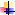 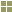 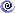 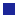 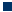 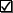 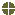 